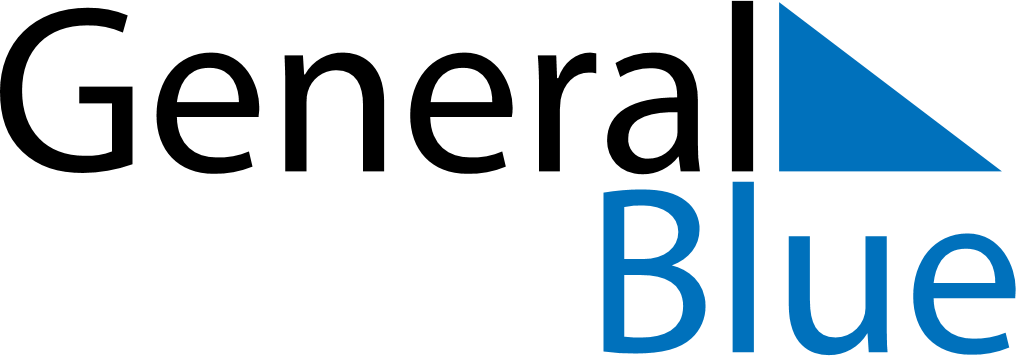 January 2024January 2024January 2024January 2024January 2024January 2024Melfort, Saskatchewan, CanadaMelfort, Saskatchewan, CanadaMelfort, Saskatchewan, CanadaMelfort, Saskatchewan, CanadaMelfort, Saskatchewan, CanadaMelfort, Saskatchewan, CanadaSunday Monday Tuesday Wednesday Thursday Friday Saturday 1 2 3 4 5 6 Sunrise: 9:11 AM Sunset: 4:51 PM Daylight: 7 hours and 40 minutes. Sunrise: 9:11 AM Sunset: 4:52 PM Daylight: 7 hours and 41 minutes. Sunrise: 9:10 AM Sunset: 4:54 PM Daylight: 7 hours and 43 minutes. Sunrise: 9:10 AM Sunset: 4:55 PM Daylight: 7 hours and 44 minutes. Sunrise: 9:10 AM Sunset: 4:56 PM Daylight: 7 hours and 46 minutes. Sunrise: 9:10 AM Sunset: 4:57 PM Daylight: 7 hours and 47 minutes. 7 8 9 10 11 12 13 Sunrise: 9:09 AM Sunset: 4:59 PM Daylight: 7 hours and 49 minutes. Sunrise: 9:09 AM Sunset: 5:00 PM Daylight: 7 hours and 51 minutes. Sunrise: 9:08 AM Sunset: 5:01 PM Daylight: 7 hours and 53 minutes. Sunrise: 9:08 AM Sunset: 5:03 PM Daylight: 7 hours and 55 minutes. Sunrise: 9:07 AM Sunset: 5:04 PM Daylight: 7 hours and 57 minutes. Sunrise: 9:06 AM Sunset: 5:06 PM Daylight: 7 hours and 59 minutes. Sunrise: 9:05 AM Sunset: 5:07 PM Daylight: 8 hours and 1 minute. 14 15 16 17 18 19 20 Sunrise: 9:05 AM Sunset: 5:09 PM Daylight: 8 hours and 3 minutes. Sunrise: 9:04 AM Sunset: 5:10 PM Daylight: 8 hours and 6 minutes. Sunrise: 9:03 AM Sunset: 5:12 PM Daylight: 8 hours and 8 minutes. Sunrise: 9:02 AM Sunset: 5:13 PM Daylight: 8 hours and 11 minutes. Sunrise: 9:01 AM Sunset: 5:15 PM Daylight: 8 hours and 14 minutes. Sunrise: 9:00 AM Sunset: 5:17 PM Daylight: 8 hours and 16 minutes. Sunrise: 8:59 AM Sunset: 5:19 PM Daylight: 8 hours and 19 minutes. 21 22 23 24 25 26 27 Sunrise: 8:58 AM Sunset: 5:20 PM Daylight: 8 hours and 22 minutes. Sunrise: 8:56 AM Sunset: 5:22 PM Daylight: 8 hours and 25 minutes. Sunrise: 8:55 AM Sunset: 5:24 PM Daylight: 8 hours and 28 minutes. Sunrise: 8:54 AM Sunset: 5:26 PM Daylight: 8 hours and 31 minutes. Sunrise: 8:53 AM Sunset: 5:27 PM Daylight: 8 hours and 34 minutes. Sunrise: 8:51 AM Sunset: 5:29 PM Daylight: 8 hours and 38 minutes. Sunrise: 8:50 AM Sunset: 5:31 PM Daylight: 8 hours and 41 minutes. 28 29 30 31 Sunrise: 8:48 AM Sunset: 5:33 PM Daylight: 8 hours and 44 minutes. Sunrise: 8:47 AM Sunset: 5:35 PM Daylight: 8 hours and 47 minutes. Sunrise: 8:45 AM Sunset: 5:37 PM Daylight: 8 hours and 51 minutes. Sunrise: 8:44 AM Sunset: 5:39 PM Daylight: 8 hours and 54 minutes. 